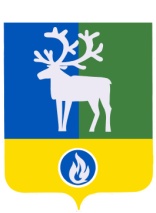 БЕЛОЯРСКИЙ РАЙОНХАНТЫ-МАНСИЙСКИЙ АВТОНОМНЫЙ ОКРУГ – ЮГРААДМИНИСТРАЦИЯ ГОРОДСКОГО ПОСЕЛЕНИЯ БЕЛОЯРСКИЙПОСТАНОВЛЕНИЕПРОЕКТот __________ 2022 года                                                                                                     № ___О внесении изменений в муниципальную программу городского поселения Белоярский «Реализация полномочий органов местного самоуправления городского поселения Белоярский»    П о с т а н о в л я ю:1. Внести в муниципальную программу городского поселения Белоярский «Реализация полномочий органов местного самоуправления городского поселения Белоярский», утвержденную постановлением администрации городского поселения Белоярский от 1 ноября 2021 года № 254 «Об утверждении муниципальной программы городского поселения Белоярский «Реализация полномочий органов местного самоуправления городского поселения Белоярский» (далее – Программа), следующие изменения:1) позицию «Целевые показатели муниципальной программы» паспорта Программы изложить в следующей редакции:  «»;2) позицию «Параметры финансового обеспечения муниципальной программы» паспорта Программы изложить в следующей редакции:«»;3) в таблице 1 «Перечень основных мероприятий муниципальной программы, их связь с целевыми показателями» Программы позицию 2.1 исключить;4) в таблицу 2 «Целевые показатели муниципальной программы» к Программе изложить в редакции согласно приложению 1, к настоящему постановлению;5) таблицу 3 «Распределение финансовых ресурсов муниципальной программы» к Программе изложить в редакции согласно приложению 2, к настоящему постановлению.2. Опубликовать настоящее постановление в бюллетене «Официальный вестник городского поселения Белоярский».3. Настоящее постановление вступает в силу после его официального опубликования.4. Контроль за выполнением постановления оставляю за собой.Глава администрациигородского поселения Белоярский                                                                              Н.Ф.БасыровПриложение 1  к постановлению администрации городского поселения Белоярскийот                     2022 года № «Таблица 2Целевые показатели муниципальной программы»;Приложение 2  к постановлению администрации городского поселения Белоярскийот                     2022 года № «       Таблица 3Распределение финансовых ресурсов муниципальной программы»._________________________Целевые показатели муниципальной программы1) уровень обеспечения выполнения полномочий и функций органов местного самоуправления городского поселения, ежегодно на уровне 100%;2) уровень обеспечения исполнения переданных органам местного самоуправления городского поселения отдельных государственных полномочий по организации мероприятий при осуществлении деятельности по обращению с животными без владельцев, ежегодно на уровне 100%;3) доля муниципальных служащих администрации городского поселения, прошедших диспансеризацию, ежегодно на уровне 100%;4) доля муниципальных служащих администрации городского поселения, прошедших курсы повышения квалификации по программам дополнительного профессионального образования, ежегодно на уровне 100%;5) обеспечение подготовки документации, необходимой для осуществления управления и распоряжения земельными участками на территории городского поселения Белоярский, ежегодно на уровне 100% от потребности;6) уровень исполнения расходных обязательств по предоставлению межбюджетных трансфертов из бюджета городского поселения, ежегодно на уровне 100% от потребности;7) размер условно утверждаемых расходов бюджета городского поселения от первоначально утвержденного объема расходов бюджета городского поселения, %;8) количество реализованных инициативных проектов жителей городского поселения Белоярский, единиц;9) объем услуг по водоотведению, применяемый с целью возмещения недополученных доходов за счет средств бюджета городского поселения, тыс.куб.м.;10) обеспечение исполнения полномочий органов местного самоуправления городского поселения Белоярский, ежегодно на уровне 100%Параметры финансового обеспечения муниципальной программы № показателяНаименование целевых показателейБазовый показатель на начало реализации программыЗначения показателя по годамЗначения показателя по годамЗначения показателя по годамЗначения показателя по годамЗначения показателя по годамЦелевое значение показателя на момент окончания реализации программы№ показателяНаименование целевых показателейБазовый показатель на начало реализации программы2022 год2023 год2024 год2025 год2026 годЦелевое значение показателя на момент окончания реализации программы1234567891Уровень обеспечения выполнения полномочий и функций органов местного самоуправления городского поселения, %1001001001001001001002Уровень обеспечения исполнения переданных органам местного самоуправления  городского поселения  отдельных государственных полномочий по организации мероприятий при осуществлении деятельности по обращению с животными без владельцев, %1001001001001001001003Доля муниципальных служащих администрации городского поселения, прошедших  диспансеризацию, %  1001001001001001001004Доля муниципальных служащих администрации городского поселения, прошедших курсы повышения квалификации по программам дополнительного профессионального образования, %1001001001001001001005Обеспечение подготовки  документации,  необходимой для осуществления управления и распоряжения земельными участками на территории городского поселения Белоярский, %1001001001001001001006Уровень исполнения расходных обязательств по предоставлению межбюджетных трансфертов из бюджета городского поселения, %1001001001001001001007Размер условно утверждаемых расходов бюджета городского поселения от первоначально утвержденного объема расходов бюджета  городского поселения, %002,550008Количество реализованных инициативных проектов жителей городского поселения Белоярский, единиц01002259Объем услуг по водоотведению, применяемый с целью  возмещения недополученных доходов за счет средств бюджета городского поселения, тыс.куб.м434401,8401,8401,8401,8401,8401,810Обеспечение исполнения полномочий органов местного самоуправления городского поселения Белоярский, %100000100100100Номер основного мероприятияНаименование основных мероприятий муниципальной программы (их связь с целевыми показателями муниципальной программы)Ответственный исполнитель муниципальной программыИсточники финансированияОбъем бюджетных ассигнований на реализацию муниципальной программы (тыс. рублей)Объем бюджетных ассигнований на реализацию муниципальной программы (тыс. рублей)Объем бюджетных ассигнований на реализацию муниципальной программы (тыс. рублей)Объем бюджетных ассигнований на реализацию муниципальной программы (тыс. рублей)Объем бюджетных ассигнований на реализацию муниципальной программы (тыс. рублей)Объем бюджетных ассигнований на реализацию муниципальной программы (тыс. рублей)Номер основного мероприятияНаименование основных мероприятий муниципальной программы (их связь с целевыми показателями муниципальной программы)Ответственный исполнитель муниципальной программыИсточники финансированияВсегов том числе: в том числе: в том числе: в том числе: в том числе: Номер основного мероприятияНаименование основных мероприятий муниципальной программы (их связь с целевыми показателями муниципальной программы)Ответственный исполнитель муниципальной программыИсточники финансированияВсего2022 год2023 год2024 год2025 год2026 год123456789101Обеспечение исполнения полномочий и функций органов местного самоуправления (1)администрация городского поселениябюджет городского поселения33 415,86 724,66 659,66 677,26 677,26 677,22Реализация отдельных государственных полномочий (2)администрация городского поселениявсего484,9341,035,036,336,336,32Реализация отдельных государственных полномочий (2)администрация городского поселениябюджет автономного округа223,079,135,036,336,336,32Реализация отдельных государственных полномочий (2)администрация городского поселениябюджет городского поселения261,9261,90,00,00,00,02.1Обеспечение исполнения отдельных государственных полномочий по организации мероприятий при осуществлении деятельности по обращению с животными без владельцевадминистрация городского поселениявсего484,9341,035,036,336,336,32.1Обеспечение исполнения отдельных государственных полномочий по организации мероприятий при осуществлении деятельности по обращению с животными без владельцевадминистрация городского поселениябюджет автономного округа223,079,135,036,336,336,32.1Обеспечение исполнения отдельных государственных полномочий по организации мероприятий при осуществлении деятельности по обращению с животными без владельцевадминистрация городского поселениябюджет городского поселения261,9261,90,00,00,00,03Создание условий для развития и совершенствования муниципальной службы (3,4)администрация городского поселениябюджет городского поселения312,362,153,765,565,565,54Реализация полномочий в сфере земельных правоотношений (5)администрация городского поселениябюджет городского поселения2 775,0555,0555,0555,0555,0555,05Совершенствование межбюджетных отношений и организации бюджетного процесса в  городском поселении (6,7)администрация городского поселениябюджет городского поселения824 979,9163 808,2166 696,6170 793,5161 840,8161 840,85.1Предоставление межбюджетных трансфертов из бюджета городского поселенияадминистрация городского поселениябюджет городского поселения811 654,0163 808,2162 323,4161 840,8161 840,8161 840,85.2Управление резервными средствами бюджета городского поселенияадминистрация городского поселениябюджет городского поселения13 325,90,04 373,28 952,70,00,06Развитие инициативного бюджетирования в городском поселении (8)администрация городского поселениябюджет городского поселения1 723,01 323,00,00,0200,0200,07Создание  условий для предоставления населению коммунальных услуг на территории городского поселения (9)администрация городского поселениябюджет городского поселения26 241,318 241,32 000,02 000,02 000,02 000,07.1Предоставление субсидий юридическим лицам (за исключением государственных (муниципальных) учреждений), индивидуальным предпринимателям, физическим лицам в целях возмещения недополученных доходов в связи с оказанием населению коммунальных услуг по водоотведению на территории городского поселенияадминистрация городского поселениябюджет городского поселения26 241,318 241,32 000,02 000,02 000,02 000,08Реализация полномочий органов местного самоуправления городского поселения (10)администрация городского поселениябюджет городского поселения269,569,50,00,0100,0100,0Итого по муниципальной программеВсего890 201,7191 124,7175 999,9180 127,5171 474,8171 474,8Итого по муниципальной программебюджет автономного округа223,079,135,036,336,336,3Итого по муниципальной программебюджет городского поселения889 978,7191 537,6175 964,9180 091,2171 438,5171 438,5